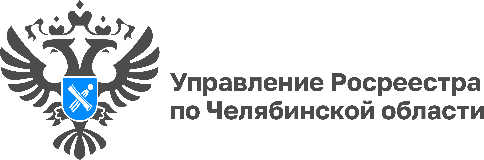 24.01.2024На Южном Урале за 2023 год в ходе ККР уточнены границы около 48,3 тыс. объектов недвижимости Управление Росреестра по Челябинской области сообщает, что на территории региона продолжается проведение комплексных кадастровых работ (ККР).Преимущества проведения ККР давно оценили южноуральцы и профессиональные участники рынка недвижимости. Действительно, на сегодняшний день это один из самых удобных и эффективных инструментов для уточнения границ земельных участков и исправления кадастровых ошибок.За 2023 год за счет бюджетных средств ККР были проведены в отношении 109 кадастровых кварталов в 16 муниципальных образованиях Челябинской области. В результате были уточнены границы около 48,3 тыс. объектов недвижимости (земельные участки и объекты капитального строительства). ККР проводились на территории Агаповского, Карталинского, Каслинского, Катав-Ивановского, Красноармейского и Нязепетровского муниципальных районов, а также Верхнеуфалейского, Еманжелинского, Кыштымского, Копейского, Магнитогорского, Миасского, Усть-Катавского, Трехгорного, Южноуральского и Челябинского городских округов.Отметим, что по результатам проведения ККР в Единый государственный реестр недвижимости вносятся точные сведения о местоположении границ земельных участков, зданий, сооружений, объектов незавершённого строительства. Всё это повышает уровень юридической защиты прав и интересов правообладателей, исключает кадастровые ошибки, допущенные при определении границ, и, как следствие, снижает количество земельных споров.«Наполнение реестра недвижимости полными и точными сведениями происходит, в том числе в результате комплексных кадастровых работ, – комментирует заместитель руководителя Управления Росреестра по Челябинской области Марина Воронина.  – На территории Челябинской области в 2023 году такая работа была проведена в 16 муниципальных образованиях, в текущем году она будет продолжена. За счет бюджетных средств запланированы комплексные кадастровые работы в отношении 192 кадастровых кварталов в 19 муниципальных образованиях».Материал подготовлен пресс-службой Росреестра и Роскадастра по Челябинской области